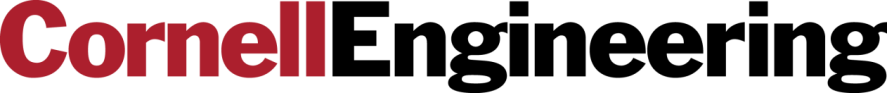 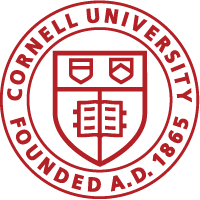 Transfer Course Descriptions INTENDED MAJOR: COMPUTER SCIENCEINSTRUCTIONS (please read carefully—failure to follow instructions may negatively impact your application): Match your completed (and any in-progress) coursework to the corresponding Cornell courses listed. Complete the right-hand column with the requested details of each of your corresponding courses. Cut and paste the course descriptions directly from your previous/current institution(s) courses of study. NOTE: do not list coursework that you are planning to take during the summer. If more than one course fulfills a particular recommended Cornell Engineering course, include the applicable course information for all relevant courses. Leave blank any section for which you do not have a corresponding course. If you have AP/GCE A-Level/IB exam credit for a course, only the AP/GCE A-Level/IB course name, exam date and score are needed. If one of these exams may be used to satisfy a requirement, it is noted in the left-hand column for each relevant course along with the required exam score. Please note that we will only award credit for test results that are based on Cornell University policy—not that of your current institution.We will not use SAT or ACT test scores to satisfy any requirements.If you have taken a placement test at your current institution for one of the required courses, DO NOT list it. We will not accept placement tests offered at other institutions to satisfy any required coursework. Please note that we require you upload a copy of your course syllabus for select courses. Please read through carefully. You only need to provide a syllabus for the requested classes. See directions below.Questions? E-mail Cornell Engineering Admissions at engr_trans_adm@cornell.edu. SUBMIT YOUR COMPLETED FORM: Save completed form as a .pdf (preferred) or .doc/.docx file named Last Name, First Name – CD Upload to your application using the Cornell Application Status Page Once you have submitted your application to Cornell, you will receive access to an application status page. Using this page you may upload supplemental material including the course description form and required syllabi. When uploading syllabi, please try to consolidate into one document. Do not embed syllabi in this document.On the right-hand side, using the drop-down menu, select TRCD Course Description for the course description form, and select TRCS Transfer Course syllabus when uploading required syllabi.Click Choose File  Follow the instructions to attach your filePLEASE PROVIDE THE FOLLOWING: Student Name:Email Address:Phone Number:Date of Birth:Current Institution: Course Catalog Website:REQUIRED COURSEWORK FOR ALL TRANSFER APPLICANTSSTOP: If you have not taken the equivalent of all four of the above courses, your application will not be reviewed.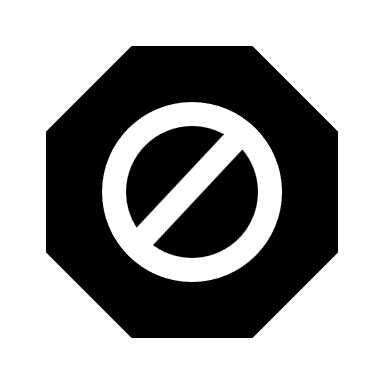 RECOMMENDED COURSEWORK TO OBTAIN SOPHOMORE STANDINGADDITIONAL COURSEWORK TO OBTAIN JUNIOR STANDINGCORNELL COURSEWORKYOUR COLLEGE-LEVEL COURSEWORKMATH 1910, Calculus for Engineers4 credits. Essentially a second course in calculus. Topics include techniques of integration, finding areas and volumes by integration, exponential growth, partial fractions, infinite sequences and series, tests of convergence, and power series.Exam(s) and relevant score(s) that will also satisfy this requirement:AP Calculus BC exam: 5College/University: Course #: Course Title: Semester/Year Taken (e.g. Fall 2018): Credit Hours:Laboratory Component?   Y	NCOURSE DESCRIPTION: [paste course description text here]Textbook information, if available (Name, Author, Edition Number):Grade Received (IP=In Progress):Please provide a syllabus for your equivalent course through application status page (do not embed in document). If you are using AP credit to satisfy this requirement, you do not need to upload a syllabus.MATH 1920, Multivariable Calculus for Engineers4 credits. Introduction to multivariable calculus. Topics include partial derivatives, double and triple integrals, line and surface integrals, vector fields, Green’s theorem, Stokes’ theorem, and the divergence theorem.College/University: Course #: Course Title: Semester/Year Taken (e.g. Fall 2018): Credit Hours:Laboratory Component?   Y	NCOURSE DESCRIPTION: [paste course description text here]Textbook Information, if available (Name, Author, Edition Number):Grade Received (IP=In Progress):Please provide a syllabus for your equivalent course through application status page (do not embed in document).PHYS 1112 w/PHYS 1110 PHYS 1112, Physics I: Mechanics & Heat3 credits. First course in a three-semester introductory physics sequence. Covers the mechanics of particles with focus on kinematics, dynamics, conservation laws, central force fields, periodic motion. Mechanics of many-particle systems: center of mass, rotational mechanics of a rigid body, rotational equilibrium, and fluid mechanics. Temperature, heat, the laws of thermodynamics. At the level of University Physics, Vol. 1, by Young and Freedman. WITH PHYS 1110, Introduction to Experimental Physics1 credit. This laboratory course is an introduction to the nature and skills of experimentation in physics. Students will engage in multi-week investigations, creatively design their own experiments, and explore questions of how we develop models in physics through experiments. Students will learn how to design experiments, analyze data, develop interesting research questions, and consider issues of ethics in physics experiments. Students will also develop communication and collaboration skills. The course aims to provide an opportunity for students to consider the nature of measurement and experimentation and evaluate the relationship between physical theories and experimental data.Exam(s) and relevant score(s) that will also satisfy this requirement:AP Physics C-Mechanics exam score needed: 5GCE A-Leve exam score needed: A or BIB Physics HL exam score needed: 6 or 7College/University: Course #: Course Title: Semester/Year Taken (e.g. Fall 2018): Credit Hours:Laboratory Component?   Y	NCOURSE DESCRIPTION: [paste course description text here]Textbook Information, if available (Name, Author, Edition Number):Grade Received (IP=In Progress):NOTE: If you took the equivalent of PHYS 1112 and it included a lab component, you will receive credit for both PHYS 1112 and PHYS 1110. If the equivalent course taken did not include a lab component, then you will have to PHYS 1110 at Cornell. If you use exam credit to satisfy this requirement, you will need to take PHYS 1110 at Cornell.Please provide a syllabus for your equivalent course through application status page (do not embed in document). If you are using exam credit to satisfy this requirement, you do not need to upload a syllabus.CHEM 2090, Engineering General Chemistry 4 credits. Covers basic chemical concepts, such as reactivity and bonding of molecules, introductory quantum mechanics, and intermolecular forces in liquids and solids and gases. Attention will be focused on aspects and applications of chemistry most pertinent to engineering. (Course includes a laboratory component.)Exam(s) and relevant score(s) that will also satisfy this requirement:AP Chemistry exam score needed: 5GCE A-Level exam score needed: BIB Chemistry HL exam score needed: 6 or 7College/University: Course #: Course Title: Semester/Year Taken (e.g. Fall 2018): Credit Hours:Laboratory Component?   Y	NCOURSE DESCRIPTION: [paste course description text here]Textbook Information, if available (Name, Author, Edition Number):Grade Received (IP=In Progress):Please provide a syllabus for your equivalent course through application status page (do not embed in document). If you are using exam credit to satisfy this requirement, you do not need to upload a syllabus.CORNELL COURSEWORKYOUR COLLEGE-LEVEL COURSEWORKCS 1110, Introduction to Computing: A Design and Development Perspective4 credits. Programming and problem solving using Python. Emphasizes principles of software development, style, and testing. Topics include procedures and functions, iteration, recursion, arrays and vectors, strings, an operational model of procedure and function calls, algorithms, exceptions, object-oriented programming. Weekly labs provide guided practice on the computer, with staff present to help. Essential course content (applicant’s course must contain the following to be considered):must include recursion OR sortingExam(s) and relevant score(s) that will also satisfy this requirement:AP Computer Science A exam score needed: 5College/University: Course #: Course Title: Semester/Year Taken (e.g. Fall 2018): Credit Hours:Laboratory Component?   Y	NCOURSE DESCRIPTION: [paste course description text here]Textbook Information, if available (Name, Author, Edition Number):Grade Received (IP=In Progress):Please provide a syllabus for your equivalent course through application status page (do not embed in document) If you are using exam credit to satisfy this requirement, you do not need to upload a syllabus.ENGRD 2110, Object-Oriented Programming and Data Structures4 credits. Intermediate programming in a high-level language and introduction to computer science. Topics include object-oriented programming (classes, objects, subclasses, types), graphical user interfaces, algorithm analysis (asymptotic complexity, big “O” notation), recursion, testing, program correctness (loop invariants), searching/sorting, data structures (lists, trees, stacks, queues, heaps, search trees, hash tables, graphs), graph algorithms. Java is the principal programming language.Essential course content (applicant’s course must contain the following to be considered):must include graphs AND treesCollege/University: Course #: Course Title: Semester/Year Taken (e.g. Fall 2018): Credit Hours:Laboratory Component?   Y  	NCOURSE DESCRIPTION: [paste course description text here]Textbook Information, if available (Name, Author, Edition Number):Grade Received (IP=In Progress):Please provide a syllabus for your equivalent course through application status page (do not embed in document).Cornell Freshman Writing Seminar #13 credits. Seminars require six to twelve writing assignments on different topics, totaling a minimum of 30 pages. For other courses to be substituted, students must demonstrate that they have done similar writing in a formal course. (It is not sufficient to write, for example, one 30-page paper.) For more information, see: http://knight.as.cornell.edu/fws-guidelines#ap-&-transfer-creditExam(s) and relevant score(s) that will also satisfy this requirement:AP Literature and Composition exam score needed: 5AP Language and Composition exam score needed: 5GCE A-Level English exam score needed: AIB English Higher Level exam score needed: 7College/University: Course #: Course Title: Semester/Year Taken (e.g. Fall 2018): Credit Hours:Laboratory Component?   Y	NCOURSE DESCRIPTION: [paste course description text here]Textbook Information, if available (Name, Author, Edition Number):Grade Received (IP=In Progress):Cornell Freshman Writing Seminar #2See aboveNOTE: you can only receive credit for one of the two first-year writing requirements using exam credit.College/University: Course #: Course Title: Semester/Year Taken (e.g. Fall 2018): Credit Hours:Laboratory Component?   Y	NCOURSE DESCRIPTION: [paste course description text here]Textbook Information, if available (Name, Author, Edition Number):Grade Received (IP=In Progress):CORNELL COURSEWORKYOUR COLLEGE-LEVEL COURSEWORKMATH 2940, Linear Algebra for Engineers4 credits. Linear algebra and its applications. Topics include matrices, determinants, vector spaces, eigenvalues and eigenvectors, orthogonality and inner product spaces; applications include brief introductions to difference equations, Markov chains, and systems of linear ordinary differential equations. May include computer use in solving problems.College/University: Course #: Course Title: Semester/Year Taken (e.g. Fall 2018): Credit Hours:Laboratory Component?   Y	NCOURSE DESCRIPTION: [paste course description text here]Textbook Information, if available (Name, Author, Edition Number):Grade Received (IP=In Progress):CS 2800, Discrete Structures3 credits. Covers the mathematics that underlies most of computer science. Topics include mathematical induction; logical proof; propositional and predicate calculus; combinatorics and discrete mathematics; some basic elements of basic probability theory; basic number theory; sets, functions, and relations; graphs; and finite-state machines. These topics are discussed in the context of applications to many areas of computer science, such as the RSA cryptosystem and web searching.Essential course content (applicant’s course must contain the following to be considered):must include combinatorics, finite automata, AND probability College/University: Course #: Course Title: Semester/Year Taken (e.g. Fall 2018): Credit Hours:Laboratory Component?   Y  	NCOURSE DESCRIPTION: [paste course description text here]Textbook Information, if available (Name, Author, Edition Number):Grade Received (IP=In Progress):Please provide a syllabus for your equivalent course through application status page (do not embed in document).CS 3410 or 3420CS 3410, Computer System Organization and Programming4 Credits. Introduction to computer organization, systems programming, and the hardware/software interface. Topics include: instruction sets, computer arithmetic, datapath design, data formats, addressing modes, memory hierarchies including caches and virtual memory, I/O devices, bus-based I/O systems, and multicore architectures. Students learn assembly language programming and design a pipelined RISC processor.ORCS 3420, Embedded Systems4 credits. An introduction to the design of embedded systems, with an emphasis on understanding the interaction between hardware, software, and the physical world. Topics covered include assembly language programming, interrupts, I/O, concurrency management, scheduling, resource management, and real-time constraints.College/University: Course #: Course Title: Semester/Year Taken (e.g. Fall 2018): Credit Hours:Laboratory Component?   Y	NCOURSE DESCRIPTION: [paste course description text here]Textbook Information, if available (Name, Author, Edition Number):Grade Received (IP=In Progress):CHEM 2080 OR one of the following: BTRY 3080, ECE 3100, ECON 3130, MATH 2930, MATH 4710 or PHYS 2214 or PHYS 2218CHEM 2080, General Chemistry II4 credits. Covers fundamental chemical principles, with considerable attention given to the quantitative aspects and techniques important for further work in chemistry. (Course includes a laboratory component.)ORBTRY 3080, Probability Models and Inference4 credits. This course provides an introduction to probability and parametric inference. Topics include: random variables, standard distributions, the law of large numbers, the central limit theorem, likelihood-based estimation, sampling distributions and hypothesis testing, as well as an introduction to Bayesian methods. Some assignments may involve computation using the R programming language.ORECE 3100, Introduction to Probability and Inference for Random Signals and Systems4 credits. Probability theory is a mathematical discipline that allows one to reason about uncertainty: it helps us to predict uncertain events, to make better decisions under uncertainty, and to design and build systems that must operate in uncertain environments. This course will serve as an introduction to the subject on the modeling and analysis of random phenomena and processes, including the basics of statistical inference in the presence of uncertainty. Topics include probability models, combinatorics, countable and uncountable sample spaces, discrete random variables, probability mass functions, continuous random variables, probability density functions, cumulative distribution functions, expectation and variance, independence and correlation, conditioning and Bayess rule, concentration inequalities, the multivariate Normal distribution, limit theorems (including the law of large numbers and the central limit theorem), Monte Carlo methods, random processes, and the basics of statistical inference. Applications to communications, networking, circuit design, computer engineering, finance, and voting will be discussed throughout the semester.ORECON 3130, Statistics and Probability4 credits. Provides an introduction to statistical inference and to principles of probability. It includes descriptive statistics, principles of probability, discrete and continuous distributions, and hypothesis testing (of sample means, proportions, variance). Regression analysis and correlation are introduced.ORMATH 2930, Differential Equations for Engineers4 credits. Introduction to ordinary and partial differential equations. Topics include: first-order equations (separable, linear, homogeneous, exact); mathematical modeling (e.g., population growth, terminal velocity); qualitative methods (slope fields, phase plots, equilibria, and stability); numerical methods; second-order equations (method of undetermined coefficients, application to oscillations and resonance, boundary-value problems and eigenvalues); and Fourier series. A substantial part of this course involves partial differential equations, such as the heat equation, the wave equation, and Laplace’s equation. (This part must be present in any outside course being considered for transfer credit to Cornell as a substitute for MATH 2930.)ORMATH 4710, Basic Probability4 credits. Introduction to probability theory. The course begins with basics: combinatorial probability, mean and variance, independence, conditional probability, and Bayes formula. Density and distribution functions and their properties are introduced. The law of large numbers and the central limit theorem are stated and their implications for statistics are discussed.ORPHYS 2214, Physics III: Oscillations, Waves, and Quantum Physics4 credits. For majors in engineering (including bio-, civil, and environmental engineering), computer and information science, physics, earth and atmospheric science, and other physical and biological sciences who wish to understand the oscillation, wave, and quantum phenomena behind everyday experiences and modern technology including scientific/medical instrumentation. Covers the physics of oscillations and wave phenomena, including driven oscillations and resonance, mechanical waves, sound waves, electromagnetic waves, standing waves, Doppler effect, polarization, wave reflection and transmission, interference, diffraction, geometric optics and optical instruments, wave properties of particles, particles in potential wells, light emission and absorption, and quantum tunneling.  With applications to phenomena and measurement technologies in engineering, the physical sciences, and biological sciences.  Some familiarity with differential equations, complex representation of sinusoids, and Fourier analysis is desirable but not essential.ORPHYS 2218, Physics III: Waves and Thermal Physics4 credits. This course is divided into two parts. The larger segment of the course typically focuses on wave phenomena. Topics include coupled harmonic oscillators, strings, sound and light waves, superposition principle, wave equations, Fourier series and transforms, diffraction and interference. The discussion is at the level of The Physics of Waves by Georgi. The second segment of the course covers thermodynamics and statistical mechanics at the level of Thermal Physics by Schroeder.College/University: Course #: Course Title: Semester/Year Taken (e.g. Fall 2018): Credit Hours:Laboratory Component?   Y	NCOURSE DESCRIPTION: [paste course description text here]Textbook Information, if available (Name, Author, Edition Number):Grade Received (IP=In Progress):PHYS 2213, Physics II: Electromagnetism4 credits. Second in a three semester introductory physics sequence. Topics include electrostatics, behavior of matter in electric fields, DC circuits, magnetic fields, Faraday’s law, AC circuits, and electromagnetic waves. At the level of University Physics, Vol. 2, by Young and Freedman, 13th ed. (Course is multivariable calculus-based.)College/University: Course #: Course Title: Semester/Year Taken (e.g. Fall 2018): Credit Hours:Laboratory Component?   Y	NCOURSE DESCRIPTION: [paste course description text here]Textbook Information, if available (Name, Author, Edition Number):Grade Received (IP=In Progress):Liberal Studies Course #1Courses in humanities, arts and social sciences. Six liberal studies classes/18 credit minimum (not including writing seminars).College/University: Course #: Course Title: Semester/Year Taken (e.g. Fall 2018): Credit Hours:Laboratory Component?   Y	NCOURSE DESCRIPTION: [paste course description text here]Textbook Information, if available (Name, Author, Edition Number):Grade Received (IP=In Progress):Liberal Studies Course #2See aboveCollege/University: Course #: Course Title: Semester/Year Taken (e.g. Fall 2018): Credit Hours:Laboratory Component?   Y	NCOURSE DESCRIPTION: [paste course description text here]Textbook Information, if available (Name, Author, Edition Number):Grade Received (IP=In Progress):PLEASE LIST ANY ADDITIONAL COLLEGE-LEVEL COURSEWORK BELOW – Add rows as neededCollege/University: Course #: Course Title: Semester/Year Taken (e.g. Fall 2018): Credit Hours:Laboratory Component?   Y	NCOURSE DESCRIPTION: [paste course description text here]Textbook Information, if available (Name, Author, Edition Number):Grade Received (IP=In Progress):College/University: Course #: Course Title: Semester/Year Taken (e.g. Fall 2018): Credit Hours:Laboratory Component?   Y	NCOURSE DESCRIPTION: [paste course description text here]Textbook Information, if available (Name, Author, Edition Number):Grade Received (IP=In Progress):